Crna Gora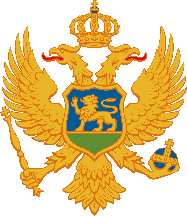 AGENCIJA ZA ZAŠTITU ŽIVOTNE SREDINESEKTOR ZA IZDAVANJE DOZVOLA I SAGLASNOSTIBroj: 03-UPI-238/			    			                    Podgorica, 02.02.2024. godineopština budvaSekretarijat za urbanizam i održivi razvoj   VEZA: Naš broj 03-UPI-238/1 od 31.01.2024. godinePREDMET:Tekst obavještenja o podnijetom zahtjevuPoštovani,Shodno članu 13 Zakona o procjeni uticaja na životnu sredinu („Službeni list CG”, broj 75/18), obavještavamo vas da su Ivan Bajković, Nikola Vujović, Vutaly Furnyka i Ruslan Turlakov podnijeli zahtjev za odlučivanje o potrebi izrade Elaborata procjene uticaja na životnu sredinu za izgradnju turističkog objekta – kondo hotela pet zvjezdica, 3Po+P+Mz+8, koja se planira na UP 10.11, blok 10A, katastarske parcele broj: 2392 i 2393 KO Budva, u zahvatu Detaljnog urbanističkog plana „Budva centar”, Opština Budva.U vezi sa navedenim pozivamo vas da izvršite uvid u dostavljenu dokumentaciju u prostorijama Agencije za zaštitu životne sredine ulica IV Proleterske 19, II sprat, kancelarija broj 217, radnim danima od 9 do 12 časova, kao i u Sekretarijatu za urbanizam i održivi razvoj Opštine Budva. Dokumentaciju je moguće preuzeti sa sajta Agencije zaštitu životne sredine www.epa.org.me.Rok za javni uvid i dostavljanje primjedbi i mišljenja u pisanoj formi, na adresu Agencije za zaštitu životne sredine, je do 13.02.2024. godine.S poštovanjem,									dr Milan Gazdić			     					                              DIREKTOR